INDICAÇÃO Nº 5663/2017Sugere ao Poder Executivo Municipal a troca ou retirada do banco de concreto situado à Rua Tucano, Nº 406, defronte a UBS do bairro São Francisco.  Excelentíssimo Senhor Prefeito Municipal, Nos termos do Art. 108 do Regimento Interno desta Casa de Leis, dirigem-me a Vossa Excelência para sugerir ao setor competente que seja realizada a troca ou retirada do banco de concreto situado à Rua Tucano, Nº 406, defronte a Unidade Básica de Saúde do bairro São Francisco neste município. Justificativa:A substituição ou retirada do banco situado no endereço conforme já descrito se faz necessária, pois, o mesmo se encontra comprometido, colocando em risco os munícipes que porventura o utiliza.Plenário “Dr. Tancredo Neves”, em 04 de julho de 2.017.JESUS VENDEDOR-Vereador / Vice Presidente-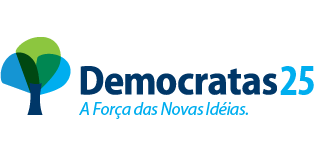 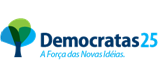 